Publicado en Barcelona el 23/05/2022 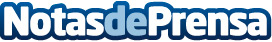 Nace Factoría de Metaversos para democratizar el acceso al metaversoFactoría de Metaversos apuesta por las empresas cuyos equipos directivos quieren ser pioneros -perfiles innovadores y visionarios o early adopters- del metaverso. Por primera vez, se ha paquetizado una solución para pymes pensada para permitirles tener presencia en el metaverso, por el que hay una demanda explosiva en formación y estrategiaDatos de contacto:FACTORÍA DE PROYECTOShttps://www.factoriadeproyectos.com/es/metaverso/+34673652207Nota de prensa publicada en: https://www.notasdeprensa.es/nace-factoria-de-metaversos-para-democratizar Categorias: Nacional Comunicación Marketing E-Commerce Innovación Tecnológica Digital http://www.notasdeprensa.es